Cправкапо открытому внеклассному мероприятию в 8б классе на тему:« Терроризму нет!»        Мероприятие было проведено в 18:10 классным руководителем в 8б классе Аллайгаджиева А.Г.  На мероприятии присутствовали классные руководители,учителя-преподаватели,службы.Целью данного мероприятия было показать на примерах событий в мире,что такое терроризм,и каковы его последствия, какие возможные способы защитить от него существуют;показать на примерах реального трагического события в Беслане.Что такое взаимопомощь,героизм,патриотизм бдительность;воспитывать стойкость характера,чувство сострадания.         Вначале кл.рук ознокомила присутствующих о том что в реальной,обычной,повседневной жизни могут вознинуть чрезвычайные ситуации и, что к ним следует заранее готовиться,чтобы не стать жертвой.Дети читали стихи разыгрывали разные ситуации.Раздавали карточки,что должны делать дети при возниковении угрозы теракта.         Затем делались общие выводы.И вывод был таков:»Терроризм в России обусловлен общественными противоречиями.Они оказывают негативное влияние на все стороны общественной жизни страны.Важнейшей предпосылкой эффективной борьбы с терроризмом на ряду с мерами правоохранительных органов,спецслужб, является умение граждан припятствовать терактам,правильно себя вести в условиях этой опасности.        В конце был продемонстрирован видеофильм.             Охват:49                                                                   Зам.по ВР:Курбанкадиев А.З  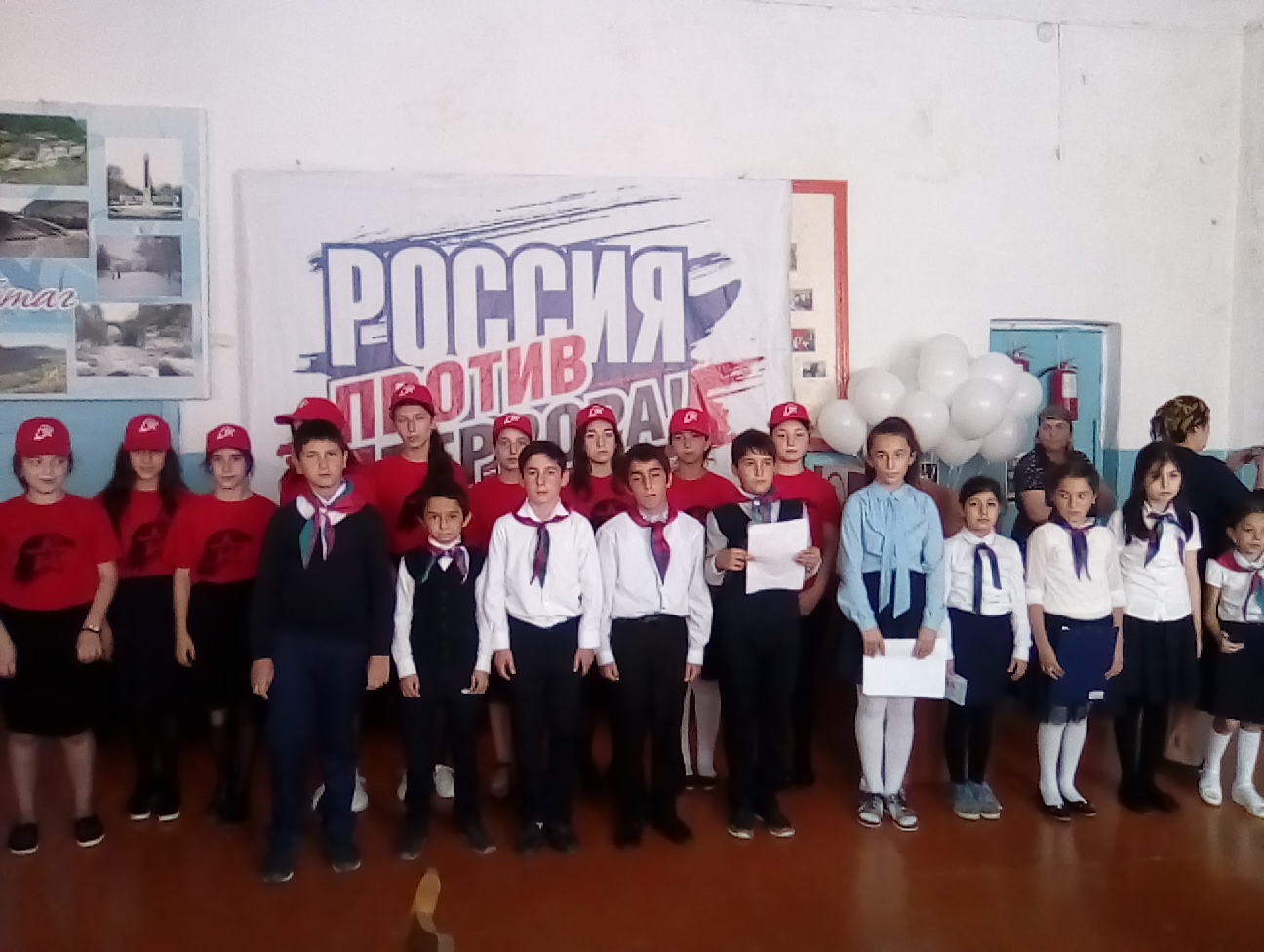 